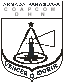 Boletín de Observaciones HidrométricasNivel de los Ríos y Lagos segúnEscalas Hidrométricas	Mariano Roque Alonso, 09 de Setiembre de 2017.-S/D: Sin Datos    S/E: Sin Escala    E: Estacionado    N: Nivel. Puerto que ha quedado sin escala o sin personal capacitado para la lectura. OBSERVACIÓN: El lago Ypacarai se encuentra actualmente S/D. . . . . . . . . . . . . . . . . . . . . . . . . . . . . . . . . . LEONARDO RAMÓN FRETES MONTANIATte C Maq- Jefe Div. Técnica de la DHNCOMANDO DE LA ARMADACOMANDO DE APOYO DE COMBATEDIRECCIÓN DE HIDROGRAFÍA Y NAVEGACIÓNPUERTOSNivel delRio en mts.CRECIÓen cm.BAJÓen cm.EOBSERVACIÓNFECHAALTURAS MIN.REGISTRADASRIO PARAGUAYRIO PARAGUAYRIO PARAGUAYRIO PARAGUAYRIO PARAGUAYRIO PARAGUAYRIO PARAGUAYRIO PARAGUAYCÁCERES (Brasil)1.0020,67m/09-13CUIABA (Brasil)0.21E-0,74m/12-99LADARIO(Brasil)3.7820,73m/11-12COIMBRA(Brasil)3.2730,49m/01-12ZONA NORTEZONA NORTEZONA NORTEZONA NORTEZONA NORTEZONA NORTEZONA NORTEZONA NORTEBAHÍA NEGRA4.0920,41m/11-07FUERTE OLIMPO5.60E1,24m/11-99PUERTO MURTINHO (Br)5.0011,89m/11-07ISLA MARGARITA5.4223,10m/12-16VALLEMI3.9711,26m/11-07CONCEPCIÓN3.7511,20m/11-07ANTEQUERA3.2140,28m/01-03ROSARIO3.3520,88m/01-03REMANSO CASTILLO3.0230,37m/01-13ZONA SURZONA SURZONA SURZONA SURZONA SURZONA SURZONA SURZONA SURASUNCIÓN3.0020,38m/01-12ITA ENRAMADA3.3820,77m/01-12SAN ANTONIO3.0020,40m/12-08VILLETA3.1560,34m/01-12ALBERDI4.0820,37m/11-01HUMAITÁ3.0232,50m/02-17PILAR3.6340,60m/12-99RIO TEBICUARYRIO TEBICUARYRIO TEBICUARYRIO TEBICUARYRIO TEBICUARYRIO TEBICUARYRIO TEBICUARYRIO TEBICUARYVILLA FLORIDA0.9570,57m/07-16RIO PARANÁRIO PARANÁRIO PARANÁRIO PARANÁRIO PARANÁRIO PARANÁRIO PARANÁRIO PARANÁÁREA NAVAL DEL ESTE11.80306,90m/09-06CIUDAD DEL ESTE10.825710,30m/05-17PRESIDENTE FRANCO12.24556,70m/05-84RIO YGUAZU (3Front.)8.70494,75m/09-06CAPANEMA (R.Yguazú-Br)3.01841,04m/08-06ENCARNACIÓN10.0040,10m/10-82AYOLAS1.4070,10m/10-88CORATEI1.2828-Set-20171,40m/04-17PANCHITO LÓPEZ3.03E2,69m/01-17ITA CORAS/D1,02m/10-02PASO DE PATRIA2.89101,00m/07-03CERRITOS/E2,00m/11-16RIO PILCOMAYORIO PILCOMAYORIO PILCOMAYORIO PILCOMAYORIO PILCOMAYORIO PILCOMAYORIO PILCOMAYORIO PILCOMAYOPOZO HONDO3.4321,81m/02-17LAGO ITAIPULAGO ITAIPULAGO ITAIPULAGO ITAIPULAGO ITAIPULAGO ITAIPULAGO ITAIPULAGO ITAIPUSALTO DEL GUAIRA5.36142,43m/02-14Dest. Naval SO1ª J Carrera5.4135,00m/10-16